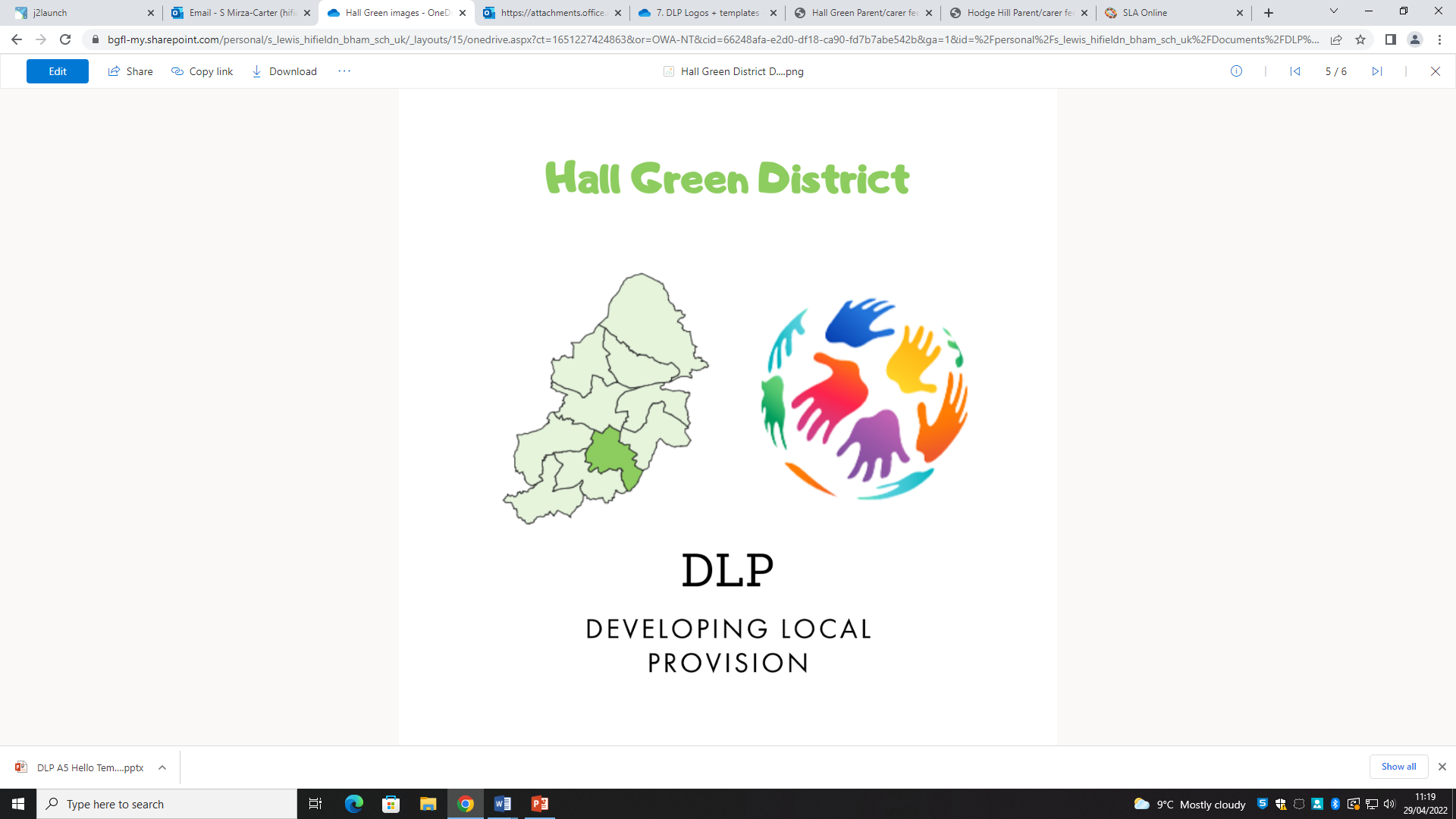 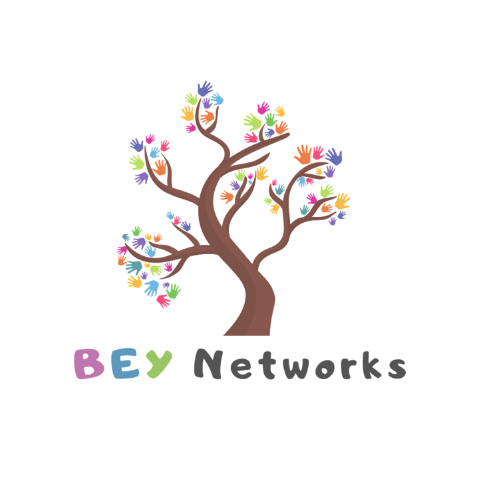 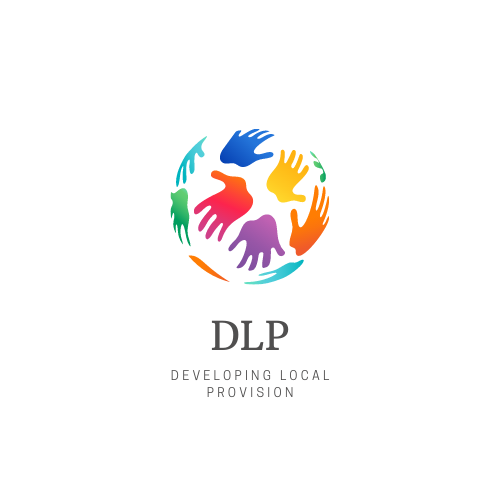 Stay and PlayFridays 9-11amGracelands Nursery SchoolGrace Road, Sparkbrook, B11 1EDCome and meet the DLP Inclusion TeamEarly identification and support for children with additional needs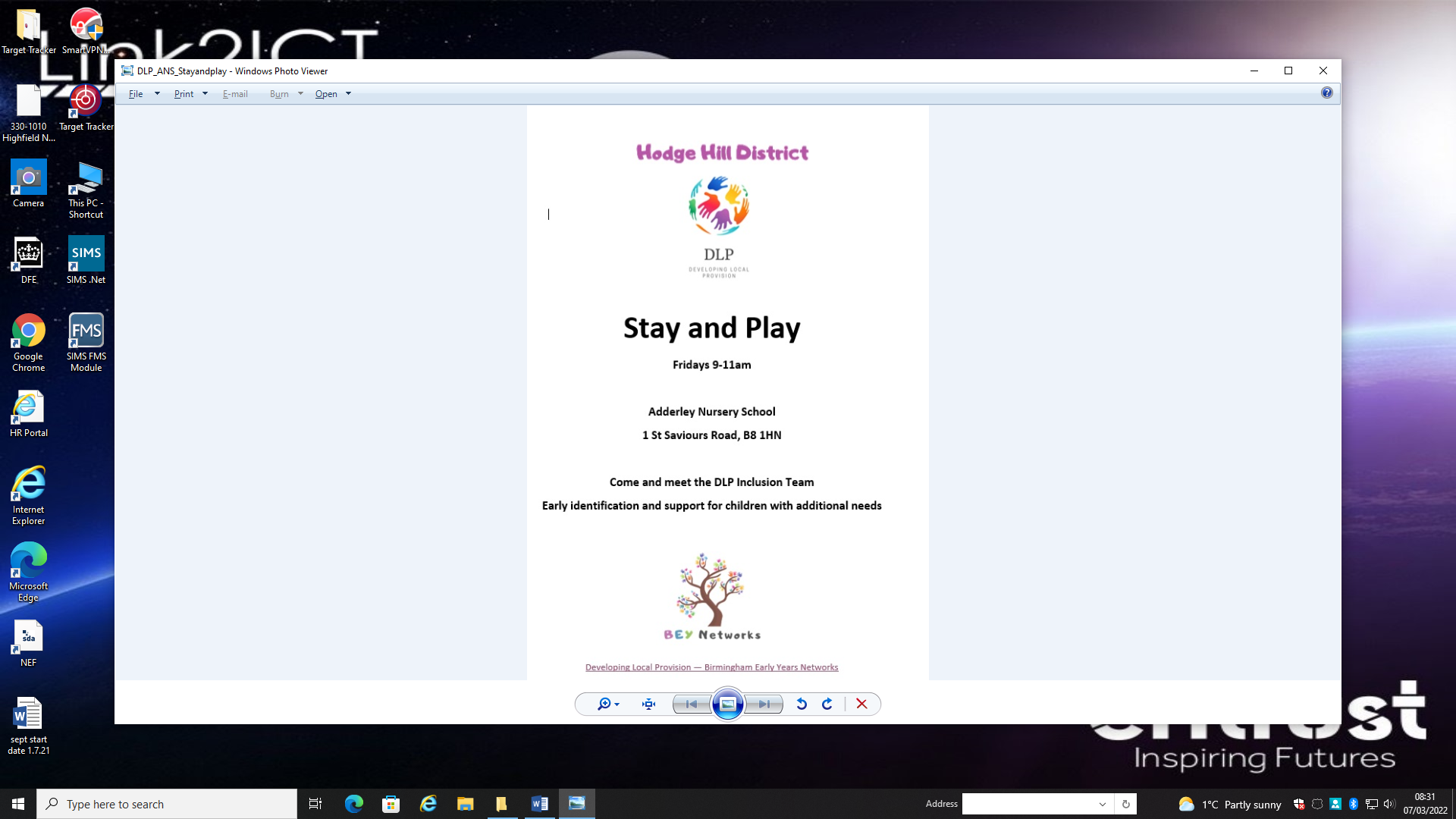 